Nyttig informasjon for lærere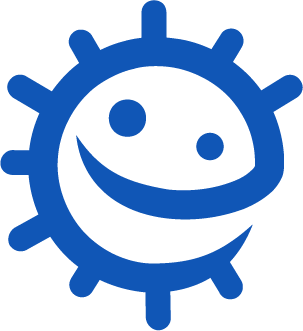 Det er flere måter kroppen kan bli utsatt for smitte på, og mye vi kan gjøre for å hindre smittespredning. Dette oppfriskningsavsnittet for lærere inneholder ekstra informasjon om hver av aktivitetene i denne pakken.KjønnssykdommerKjønnssykdommer får vi ved å ha nær seksuell kontakt med noen som allerede er smittet. Noen kjønnssykdommer kan behandles med antibiotika, mens andre ikke kan det. Mange symptomer på uhelbredelige kjønnssykdommer kan behandles, slik at de blir lettere å leve med. Det finnes over 25 forskjellige kjønnssykdommer. Bakterielle kjønnssykdommer oppstår når bakterier blir spredt gjennom vaginal, oral eller anal seksuell kontakt med en smittet person. Disse infeksjonene omfatter klamydia, gonoré og syfilis og kan som regel behandles med antibiotika forskrevet av lege. Virusinfeksjoner kan spre seg via de samme veiene som bakterieinfeksjoner, men kan også spre seg gjennom direkte kontakt med infisert hud eller kroppsvæsker som blod, sæd eller spytt (avhengig av virusinfeksjonen) fra en smittet person til en frisk person. Virusinfeksjoner omfatter kjønnsvorter, hepatitt B, herpes og HIV som ikke kan helbredes selv om de kan behandles. De fleste kjønnssykdommer overføres vanligvis via seksuelt samkvem, men noen kjønnssykdommer kan spre seg til andre ved å dele nåler og sprøyter, gjennom hud-til-hud-kontakt (på samme måte som bakterier kan spre seg fra én persons hånd til en annen) eller overføres fra mor til foster under graviditet og fødsel. HIV kan også spre seg gjennom morsmelken. Det er viktig å merke seg at en HIV-positiv person som blir behandlet, og som ikke har en påviselig mengde virus, ikke kan overføre infeksjonen til andre. Opplysninger om de vanligste kjønnssykdommene finnes i PowerPoint-presentasjonen på e-Bug-nettsiden. Det er viktig å merke seg at personer kan ha kjønnssykdom, men INGEN åpenbare symptomer. Det er ikke sikkert de selv vet at de er smittet. Alle kan få kjønnssykdommer. Det har ingenting å gjøre med hvor «ren» noen er, eller hvordan personen kler og oppfører seg. De fleste som får kjønnssykdommer, vet ikke at den de hadde seksuell kontakt med, var smittet. Når vi snakker om seksuell helse med elevene, er det viktig at alle føler seg bekvemme, trygge og hørt. Her er noen forslag til grunnregler: Ingen (lærer eller elev) må svare på et personlig spørsmål Ingen vil bli tvunget til å delta i en diskusjon Bare de riktige navnene på kroppsdeler vil bli brukt (du kan be elevene bruke riktig ord hvis de kan det, men hvis de ikke kan det, la dem bruke det ordet de kjenner, og deretter presentere dem for det mer korrekte ordet) Betydningen av ord blir forklart på en fornuftig og saklig måte Andre (som klassen blir enig om)KlamydiaKlamydia er en kjønnssykdom som skyldes bakteriene Chlamydia trachomatis. Klamydia er vanligst blant personer i 16–24-årsalderen. I denne gruppen antas det at cirka én av ti er smittet. Cirka 70 % av alle kvinner og 50 % av alle menn med klamydia får ikke symptomer i det hele tatt, noe som betyr at mange smittede ikke er klar over at de er smittebærere. For kvinner som opplever symptomer, kan dette blant annet være unormal utflod, smerter og/eller blødning under sex og smerter ved vannlating. Hos menn omfatter de en uklar eller vannaktig utflod fra tuppen på penis, smerter ved vannlating og smerter i testiklene. Diagnose kan stilles ved hjelp av en urinprøve (menn og kvinner) eller vaginal prøvepinne (bare kvinner). Infeksjonen kan behandles med antibiotika i én uke. Ubehandlet klamydia er en veletablert årsak til pelvisk inflammatorisk sykdom (alvorlig betennelse i eggstokkene og egglederne), graviditet utenfor livmoren (når et foster vokser i en eggleder) og ufruktbarhet hos kvinner. Hos menn kan infeksjon forårsake problemer med prostata og testiklene, og det er stadig mer som tyder på at klamydia kan føre til ufruktbarhet hos menn. Klamydia er et alvorlig og økende folkehelseproblem, men det er en rekke kjennetegn ved denne infeksjonen som gjør at unge kanskje ikke synes den er særlig truende. Når unge står overfor valget om å bruke kondom, veier de nok for og imot. Enkelte valg vil være positive, som for eksempel beskyttelse mot kjønnssykdommer, men det er sannsynligvis langt flere negative (f.eks. «det ødelegger stemningen»). Ofte kan de negative sidene veie tyngre enn de positive, slik at motivasjonen for å bruke kondom ikke er særlig stor. For å motvirke dette og styrke motivasjonen for å bruke kondom, er det svært viktig at unge er klar over hvilken trussel kjønnssykdommer utgjør. Denne timen er bygd opp slik at elevene får et sterkt og realistisk inntrykk av hvilke skader klamydia kan medfører, og gi de muligheten til å utforske utfordringene forhandlinger om sikker sex kan innebære. Smittevern: KjønnssykdommerTime 7: KjønnssykdommerDenne klasseromsaktiviteten viser hvor lett SOI kan smitte. Ved å bruke klamydia som eksempel, vil timen hjelpe elevene med å forstå hvor utsatt man er for en SOI og hvor alvorlig konsekvenser dette kan få.KompetansemålAlle elever skal forstå at infeksjoner kan spre seg lett gjennom seksuell kontakt. forstå hva de kan gjøre for å beskytte seg mot kjønnssykdommer. være klar over at ikke alle med kjønnssykdom har symptomer. forstå hvor lett infeksjoner som klamydia kan spre seg blant unge.De fleste elever skal forstå at prevensjonsmidler uten barriere ikke beskytter mot kjønnssykdommer. begynne å utforske effektiv kommunikasjon om kondombruk.RelevansFolkehelse og livsmestringForholde seg kritisk til og bruke helserelatert informasjon til å ta gode og ansvarlige valg knyttet til kjønnssykdommerMat og helse Helse og forebyggingNaturfag Naturvitenskapelige praksiser og tenkemåterGrunnleggende ferdigheter Lesing, skriving Time 7: Kjønnssykdommer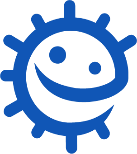 RessurserHovedaktivitet: Eksperiment med reagensglass Per elev 3 rene reagensglass Kopi av EA1 Per klasse Reagensglasstativ Jod Stivelse Vann Hansker Plastfolie eller bomullsputer Aktivitet 2: Sikrere sex: risikoer, kommunikasjon og informasjon Per elev Huskelapper Penner/blyanter Per klasse 4 A3-ark Ekstraaktivitet: Hvis klamydia kunne snakke Per elev Kopi av SA1 Ekstraaktivitet: Test om kjønnssykdommer Per gruppe Kopi av EA2StøttemateriellSA1 Hvis klamydia kunne snakkeEAW1 Spredning av SOI prøverør eksperiment elev registrerings arkEA SOI QuizForberedelserDel A Halvfullt reagensglass med melk – ett per elev Bytt ut ett av elevenes glass med stivelse Del B Fyll et andre sett med reagensglass halvfullt med melk.Erstatt en av reagensglass med stivelseDel C Fyll 4 reagensglass med melk Plasser bomullsplugger eller plastfolie over åpningen på to av reagensglasseneFyll et ekstra reagensglass med stivelse. Time 7: KjønnssykdommerStikkordKlamydiaKondomPrevensjonSikker sexKjønnssykdommerNettlenkerhttps://e-bug.eu/no-no/8-10-trinn-kj%C3%B8nnssykdommerInnledningRepeter grunnreglene for seksualundervisning, eller bruk de foreslåtte reglene i oppfriskningsinformasjonen for lærere i begynnelsen av pakken. Start timen med å forklare elevene at det er mange måter mikrober kan overføres på, f.eks. ved berøring, nysing eller gjennom forurenset mat eller drikkevann. Påpek at en annen viktig smittevei er gjennom utveksling av kroppsvæske, dvs. ubeskyttet sex. For å hindre at elevene er blyge når det gjelder dette emnet, kan du spørre om de har hørt om kjønnssykdommer, og om de vet hva som forårsaker dem. Forklar at kjønnssykdommer generelt blir overført gjennom ubeskyttet seksuell kontakt, dvs. når vi ikke bruker kondom, selv om noen av infeksjonene kan overføres på andre måter som delte nåler og sprøyter eller hud-til-hud-kontakt eller fra mor til foster og via morsmelk. Dette er fordi noen kjønnssykdommer blir båret i blodet, og overføring av denne kroppsvæsken også kan overføre smitten. Påpek at prevensjonsmidler uten barriere, f.eks. angrepillen, IKKE beskytter mot kjønnssykdommer. Merk at begrepene «kjønnssykdom», «seksuelt overførbar sykdom» og «seksuelt overførbar infeksjon» betyr det samme. En infeksjon vil si at kroppen blir invadert av en mikrobe. Mens en infeksjon kan forårsake symptomer og komplikasjoner og endre kroppens normale funksjon, er den ikke avhengig av dette per definisjon. En sykdom forårsaker derimot spesifikke helsekomplikasjoner. Vi bruker likevel kjønnssykdom her fordi det er best kjent.AktivitetHovedaktivitet: Eksperiment med reagensglass Denne aktiviteten utføres helst som en klasseøvelse. Avsnitt A Forklar elevene at de skal simulere seksuell kontakt ved å utveksle melk (som representerer kroppsvæske) mellom de to reagensglassene. Send reagensglassene rundt i klassen, og påse at hver elev får et reagensglass fullt av væske. IKKE la elevene få vite at ett av reagensglassene inneholder stivelse, selv om læreren bør vite hvem som har reagensglasset. Fortell elevene at de må utveksle væske ved å blande innholdet i reagensglassene med fem andre elever (tre eller fire for klasser med mindre enn 25 elever). De vil skrive ned dette senere på EA1. Be elevene blande seg utenfor sin normale vennekrets. Del ut en kopi av EA1 til elevene når de er ferdige. Fortell elevene at en av dem har væske som inneholder en simulert kjønnssykdom. Gå rundt blant elevene som tester seg for kjønnssykdom, og tilsett en dråpe jod i hvert reagensglass. Hvis væsken blir svart, var personen smittet. Avsnitt B 1. Gjenta aktiviteten ved å redusere hvor mange ganger elevene utveksler væske (har seksuelt samkvem) til én eller to. Merker klassen reduksjonen i antall smittede personer? Dette eksperimentet understreker hvor lett og diskré kjønnssykdommer kan spre seg fra person til person. Avsnitt C Velg fem personer fra klassen til å holde en demonstrasjon. Vis klassen hvilken elev som har det «smittede» reagensglasset. Gi de fire andre elevene de gjenværende reagensglassene, der to er dekket med plastfolie. Be eleven med det «smittede» røret ha «seksuelt samkvem» med hver av de fem andre elevene etter tur. MERK Ikke bland væskene denne gangen. Bare la den smittede eleven dryppe litt av væsken over i de andre reagensglassene med en dråpeteller. Mottakeren må blande prøven godt. Test hver av elevprøvene for kjønnssykdom ved hjelp av joden. Påpek at plastfolien representerte et kondom under disse seksuelle samkvemmene, og at disse elevene ikke ble smittet. Mulige diskusjonspunkter med elevene etter dette eksperimentet er blant annet Hvor enkelt kjønnssykdommer smitter: Snakk med elevene om hvor lett kjønnssykdommen ble spredt fra person til person. Ble de overrasket over noen av måtene kjønnssykdommer kan spre seg på fra person til person?Hvordan vi kan redusere infeksjonsrisikoen: Snakk om hvor langt og raskt kjønnssykdommer kan spre seg, og hvordan færre kontakter automatisk reduserer smittefaren. Personlig ansvar for egen helse: Det er viktig at unge tar ansvar for og føler de kan passe på sin egen helse, også sin seksuelle helse. Vi bør unngå å diskutere «skyld» mellom seksualpartnere. Vanskelige samtaler: Forestille seg en vanskelig samtale der vi må be en seksualpartner sjekke seg / få behandling for en kjønnssykdom – bedre for å hindre infeksjon i stedet.Aktivitet 2: Idémyldring: Sikrere sex, risikoer og kommunikasjon og informasjon Sett opp fem store ark i rommet, med følgende spørsmål på hver plate: Hva er risikoene ved å ha ubeskyttet sex? Hva betyr sikker sex for deg? Hvordan kan vi kommunisere med hverandre for å gjøre sexen sikrere? Hvordan kan vi bli mer bekvemme med å snakke om sikrere sex med partnere og generelt? Hvor kan vi finne pålitelige informasjonskilder om sikrere sex? Del ut huskelapper til elevene. Be elever skrive sine tanker og forslag på huskelappene og deretter klebe svarene på de relevante arkene. Ta utgangspunkt i diskusjonen, og be elevene – avhengig av hvor trygg klassen er, øve på noen av ferdighetene som vil hjelpe dem med å få bukt med problemer de kan oppleve, f.eks. at de blir flaue når de skal kjøpe kondomer eller står imot press om å ha ubeskyttet sex.DiskusjonKontroller at elevene har forstått stoffet ved å stille følgende spørsmål:Hvem kan få kjønnssykdommer? Svar: Alle som har hatt ubeskyttet sex med noen som har en kjønnssykdom, kan få kjønnssykdom. ALLE kan få kjønnssykdommer. Du trenger bare å ha seksuelt samkvem med en infisert person én gang for å bli smittet, og hvem som helst kan bli smittet – de trenger ikke å være klar over det.Hva er en kjønnssykdom? Svar: Kjønnssykdommer er infeksjoner som hovedsakelig overføres mellom personer under seksuell kontakt. Det finnes minst 25 forskjellige kjønnssykdommer med en rekke forskjellige symptomer. Disse sykdommene kan spres gjennom vaginal-, anal- eller oralsex.Hva er symptomene på en kjønnssykdom? Svar: Symptomene på kjønnssykdom varierer, men det vanligste er sårhet, uvanlige klumper eller sår, kløe, smerter ved vannlating, blødning mellom menstruasjoner og/eller en uvanlig utflod fra kjønnsorganet.Hvordan kan vi redusere risikoen for å få kjønnssykdommer?Svar: Det er flere måter å unngå å få kjønnssykdommer på. De omfatteri. Avhold: Den eneste sikre måten å unngå å få kjønnssykdom på er ikke å ha oral, anal eller vaginal seksuell kontakt.ii. Bruk kondom: Kondomer er det anbefalte forebyggende tiltaket, men kondomer beskytter bare den huden de dekker. Sår eller vorter på kjønnsorganene som kondomet ikke dekker, kan fortsatt spre seg til andres hud.iii. Snakk med partneren din: Snakk med partneren din om praksis for sikrere sex, f.eks. bruk av kondom. Hvis du har en ny partner, så snakk om muligheten for at begge tester seg for kjønnssykdom før dere innleder et seksuelt forhold. iv. Personer bør teste seg og gå til regelmessige legeundersøkelser: Når vi er seksuelt aktive, særlig hvis vi skifter seksualpartnere, og selv om vi ikke ser ut til å ha symptomer, er det likevel svært viktig å teste og kontrollere seg regelmessig for å sikre at vi ikke har en infeksjon. Ikke alle kjønnssykdommer viser symptomer først, hvis de i det hele tatt gjør det.Viser alle som får kjønnssykdom, symptomer? Svar: NEI, kjønnssykdommer er et vanlig problem fordi mange blir smittet uten å være klar over det. I noen tilfeller er ikke kvinner klar over at de har en infeksjon før de opplever problemer med ufruktbarhet senere i livet.Beskytter andre former for prevensjon enn kondomet oss mot kjønnssykdommer? Svar: NEI. De andre prevensjonsmetodene beskytter bare mot graviditet, de vil IKKE beskytte mot å få kjønnssykdom.Hvor finner jeg flere råd, og hvor kan jeg teste meg? Svar: Spør helsesøster eller fastlege, eller oppsøk en helseklinikk som for eksempel Sex og samfunn.EkstraaktiviteterHvis klamydia kunne snakke Forklar elevene at hvis en klamydiainfeksjon ikke behandles, kan det føre til alvorlige problemer for både menn og kvinner. I denne aktiviteten skal elevene forstå hva som skjer i kroppen vår når noen blir infisert med Chlamydia trachomatis – fra bakteriens perspektiv.Del ut en kopi av SA1 – «Hvis klamydia kunne snakke» til elevene. Forklar at Sofie er smittet med klamydia, og at bakterien Chlamydia trachomatis forteller Sofie sin historie.Be nå elevene arbeide i grupper à 2–3 bruke sin kunnskap om kjønnssykdommer, deriblant klamydia, og lage en visuell representasjon for skolen, dvs. en infografikk, for å samle kunnskapen og utdanne medelever. Be elevene bruke helsemyndighetenes nettsteder og føye til viktig offisiell statistikk (hvis de har tilgang til nettstedene). Gjesteforeleser Inviter en gjesteforeleser fra en lokal ungdomsklinikk eller en helsesøster til å snakke om de gratis og taushetsbelagte tjenestene de tilbyr. Skriv en liste over spørsmål du/elevene gjerne vil stille på forhånd. Test om kjønnssykdommer Del ut EA2 til grupper à 3–4 elever. Gruppen med flest poeng vinner. Alternativt kan testen fullføres i begynnelsen og slutten av timen for å måle hvor mye elevene kan. Svar finnes på e-Bug-nettstedet.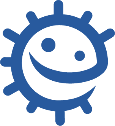 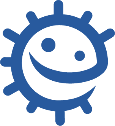 Avsnitt ATenk gjennom rekkefølgen av personer du har hatt seksuell kontakt med, og om de hadde kjønnssykdommen:Seksuell kontaktBle de smittet?12Seksuell kontaktFarge etterFarge etterÅrsak til fargeforandring1234